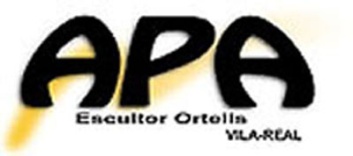 CIRCULAR INFORMATIVAOs informamos que el próximo domingo día 5 de Junio, el Ayuntamiento de Vila-real organiza el III Encuentro de AMPAS en el Termet, de 10.00 a 18.00 horas.Comenzará a las 10.00 horas con la exposición del trabajo realizado por las AMPAS, por las empresas de extraescolares y de animación.A las 14.00 horas  será la comida. Las pulseras darán derecho a comida, bebida y postre. El precio de las mismas es de 3 € para los adultos y de 2 € para los niños y se venderán en la Caseta del APA  el Martes 24 de mayo, de 9.00 a 9.30 horas.La recaudación se destinará íntegramente a una ONG.A continuación, actuación musical.Esperamos que os apuntéis y pasemos un día estupendo.CIRCULAR INFORMATIVAVos informem que el proper diumenge dia 5 de juny, l’Ajuntament de Vila-real organitza la III Trobada d’AMPES al Termet, de 10.00 a 18.00 hores.Començarà a les 10.00 hores amb l’exposició del treball  realitzat per les AMPES, per les empreses d’extraescolars i d’animació.A les 14.00 hores  serà el menjar. Les polseres donaran dret a menjar, beguda i postre. El preu de les mateixes  és de 3 € pels  adults i de 2 € pels xiquets i es vendran a la Caseta de l’APA  el dimarts 24 de maig, de 9.00 a 9.30 hores.La recaptació  es destinarà íntegrament a una ONG.A continuació, actuació musical.Esperem que vos apunteu i passem un dia estupend.